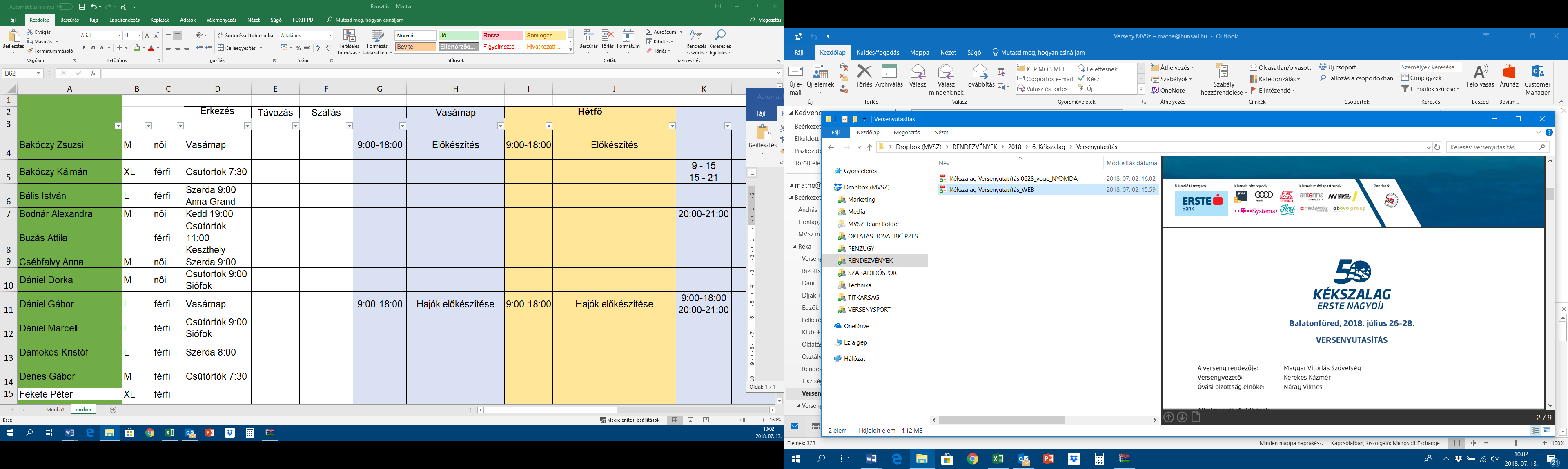 sz. Közlemény“A Versenyutasítás 13.1.4 pontja az alábbi mondattal egészül ki: ‘A Versenykiírás 3.1.4 pontja szerint megnevezett kísérőmotorosokon a hozzájuk kapcsolódó hajók kikötőből való kifutásától a kikötőbe történő visszatérésig legfeljebb annyi kísérő személy tartózkodhat - beleértve ebbe a motoros vezetőjét is - hogy a hajón tartózkodó versenyzők és a kísérőhajón tartózkodó kísérőszemélyek együttes létszáma nem haladja meg, a kísérő motoros hajólevelében szereplő maximális létszámot. Ezt a technikai bizottság a vízen ellenőrizheti.’ "Balatonfüred, 2018. július 23.Versenyszervezőség